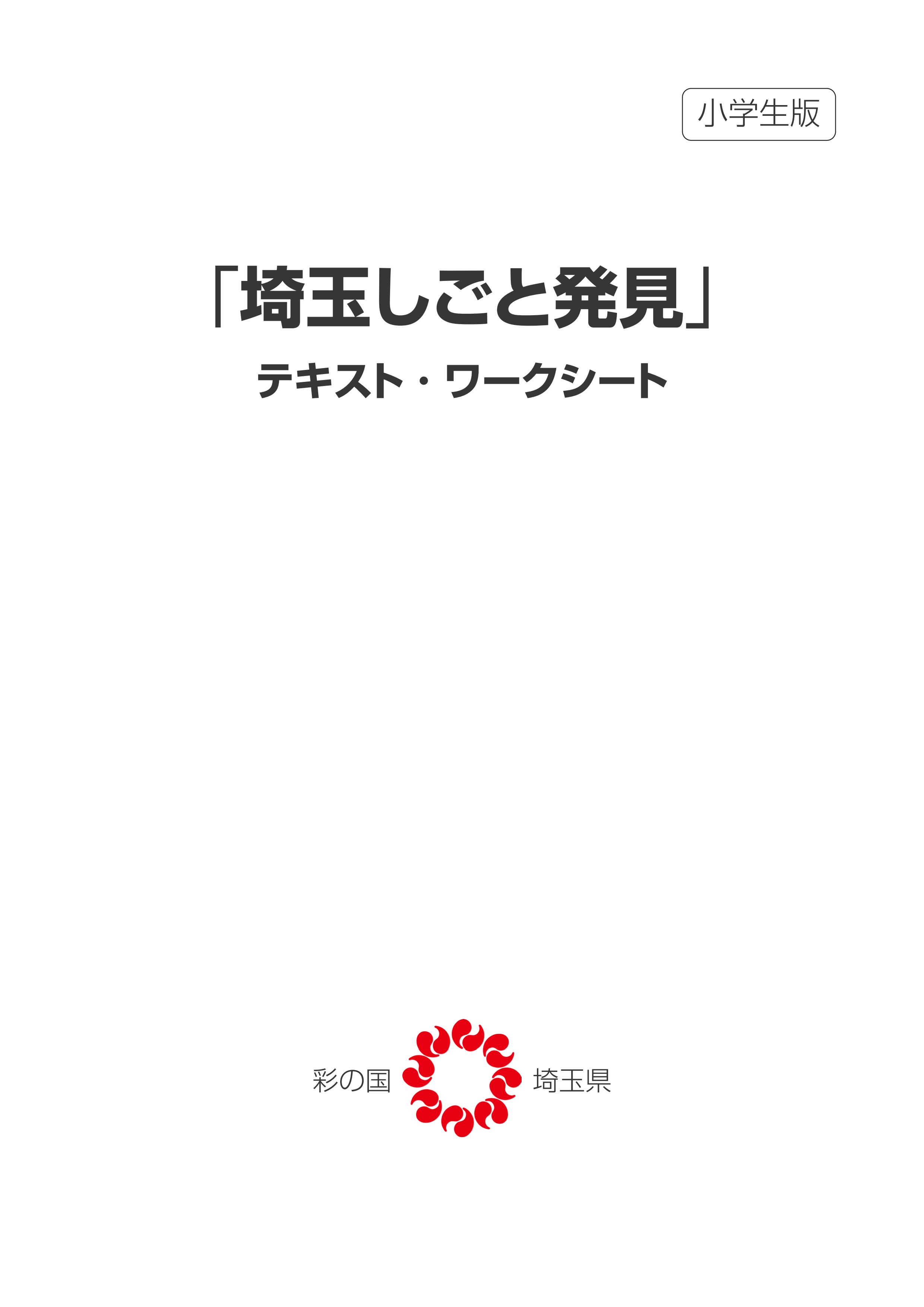 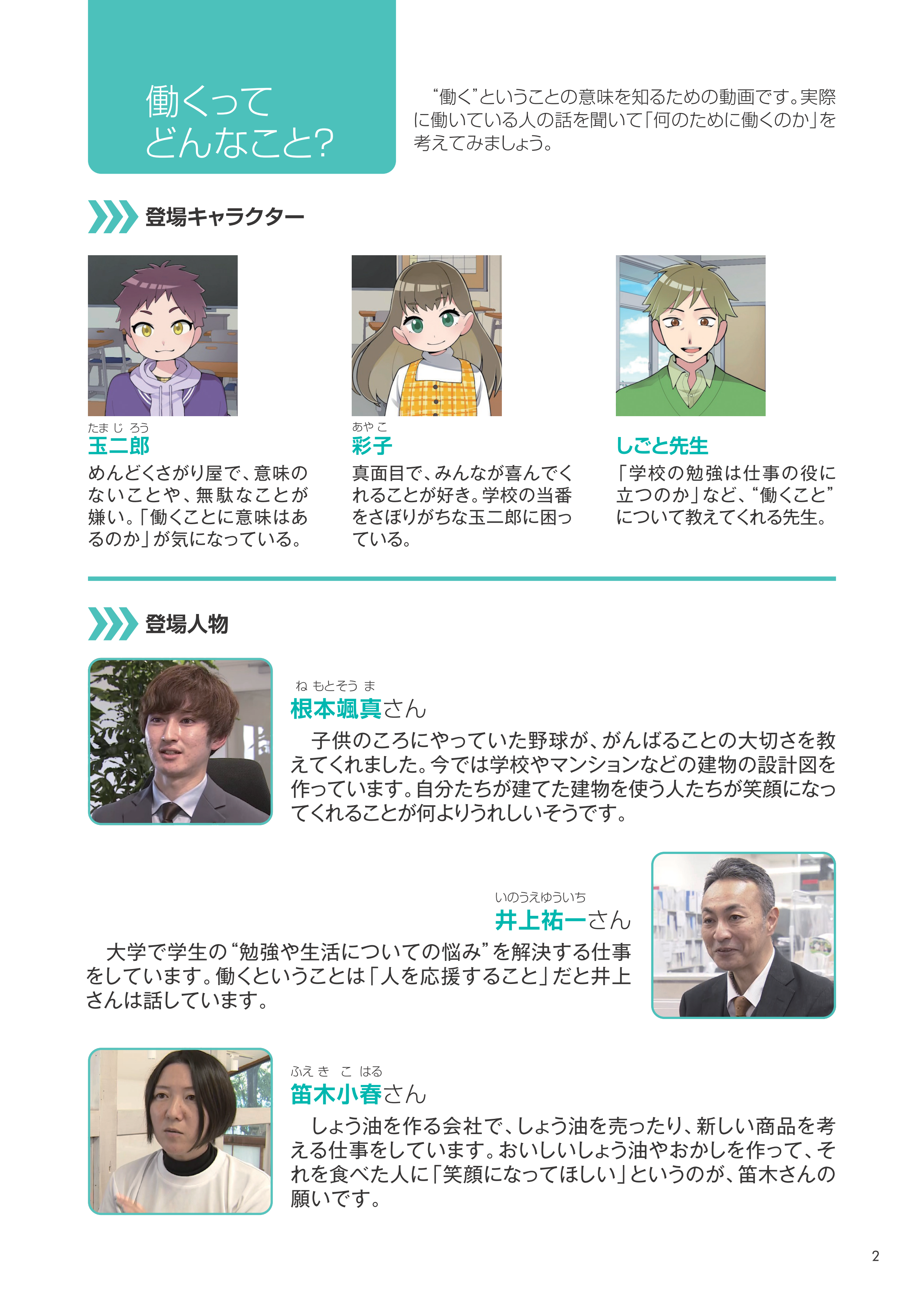 3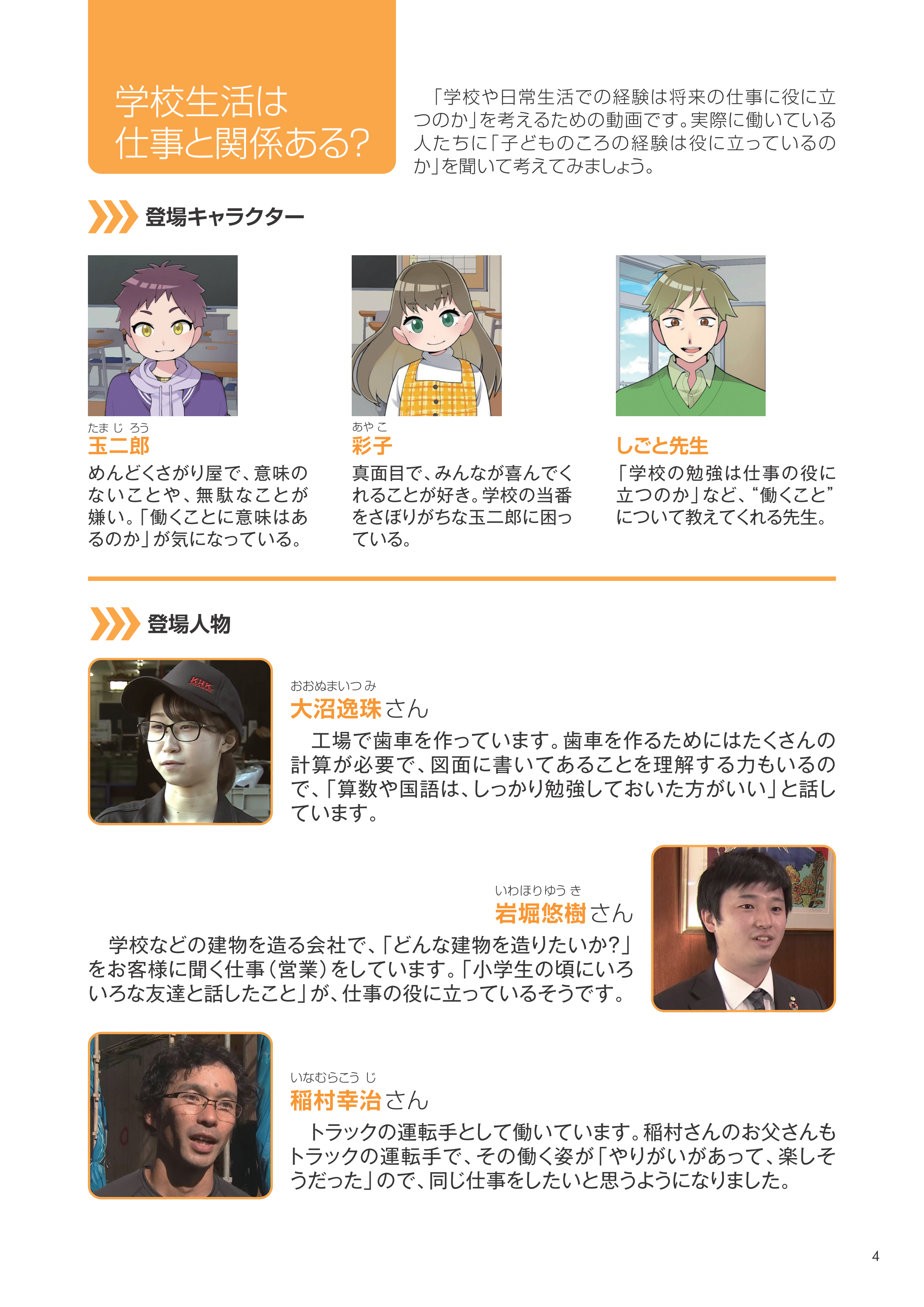 5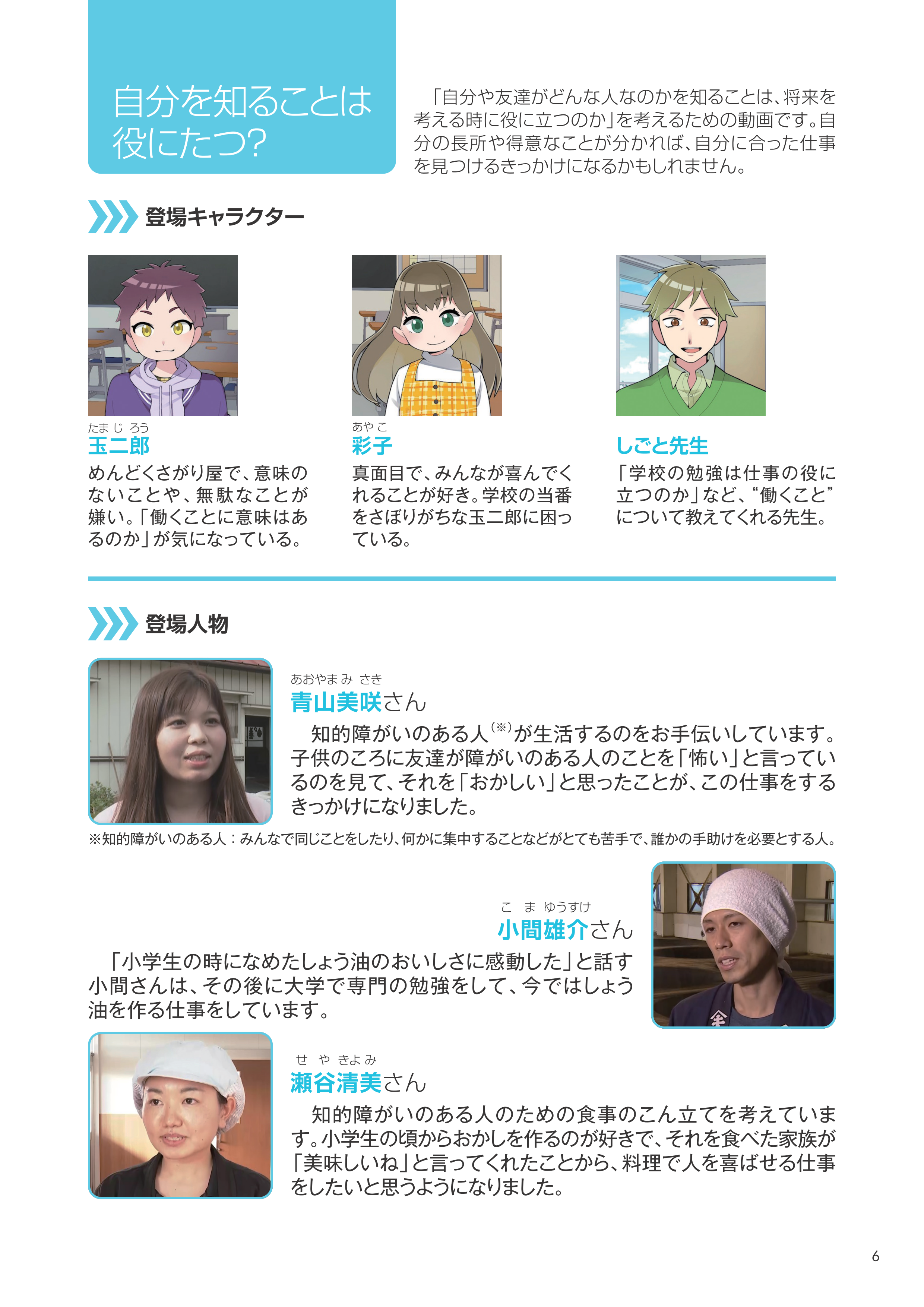 7